_________________________                           (pieczątka pracodawcy)         Skierniewice, dn.  .. r.Załącznik AOświadczenie Pracodawcy o spełnianiu Priorytetu nr 1 - wsparcie kształcenia ustawicznego w związku z zastosowaniem 
w firmach nowych procesów, technologii i narzędzi pracy Oświadczam, że pracownicy zatrudnieni w  (Pracodawca):____________________________________________________________________________________________________________________________________________________________________________________________________(pełna nazwa Pracodawcy)wskazani (wskazany) do kształcenia ustawicznego w ramach Priorytetu nr 1 będą wykonywali nowe zadania związane 
z wprowadzonymi / planowanymi do wprowadzenia zmianami według poniższej tabeli:Wsparciem kształcenia ustawicznego w ramach priorytetu można objąć jedynie osobę, która w ramach wykonywania swoich zadań zawodowych/ na stanowisku pracy korzysta lub będzie korzystała z nowych technologii i narzędzi pracy lub która wymaga nabycia nowych kompetencji  niezbędnych do wykonywania pracy 
w związku z wdrożeniem nowego procesu._______________________________________________________________________________________________(podpis i pieczątka osoby uprawnionej do reprezentacji i składania oświadczeń, zgodnie z dokumentem rejestrowym)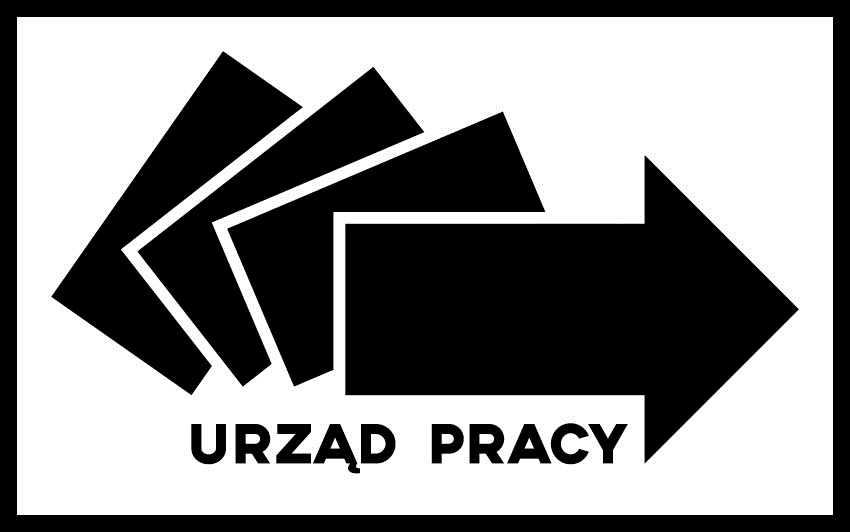 Powiatowy Urząd Pracy
w SkierniewicachLp.Nazwa wnioskowanego kształcenia ustawicznegoNowe zadania związane z wprowadzonymi lub planowanymi do wprowadzenia zmianamiDokumenty wskazujące, że w ciągu jednego roku przed złożeniem wniosku bądź w ciągu trzech miesięcy po jego złożeniu zostały/zostaną zakupione nowe maszyny i narzędzia, bądź będą wdrożone nowe procesy, technologie i systemy (dokumenty przedkłada się jako załączniki do oświadczenia)1.2.3.